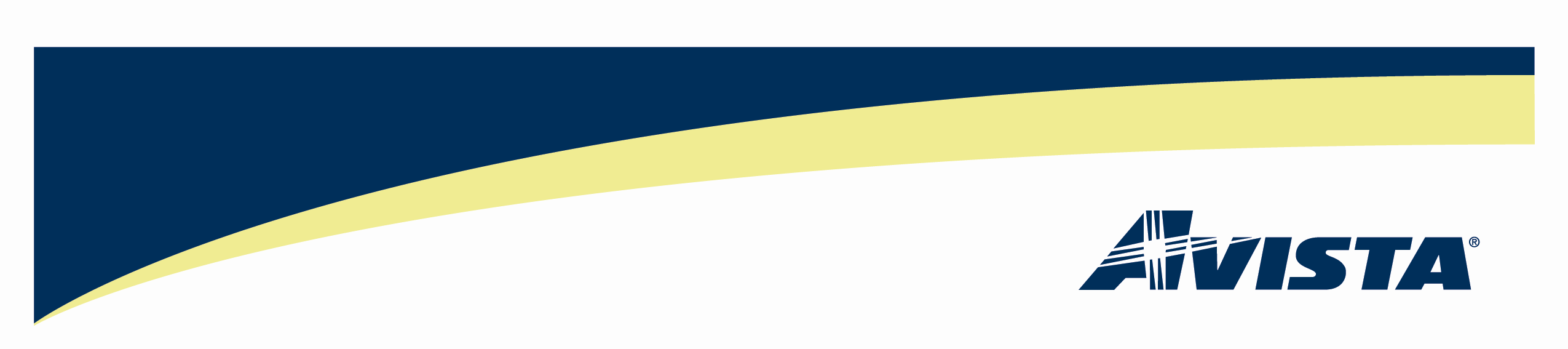 September 28, 2011VIA Electronic MailDavid DannerExecutive Director Utilities & Transportation Commission1300 S. Evergreen Park Drive S. W.Dear Mr. Danner:RE:	Avista Utilities Statement of Fact and Law – Docket No. U-1116636Avista Corporation respectfully submits comments in the Docket referenced above. If you have any questions regarding this information, please contact Clint Kalich at 509-495-4532 or myself at 509-495-4975.Sincerely,/s/Linda Gervais//Linda GervaisManager, Regulatory PolicyAvista Utilities509-495-4975linda.gervais@avistacorp.com